Inventaire RESILIENZA (© Rochat, 2020)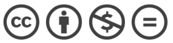 Additionnez les activités ressourçantes que vous pratiquez souvent dans chacun des domaines et reportez le résultat dans la rosace ci-dessous.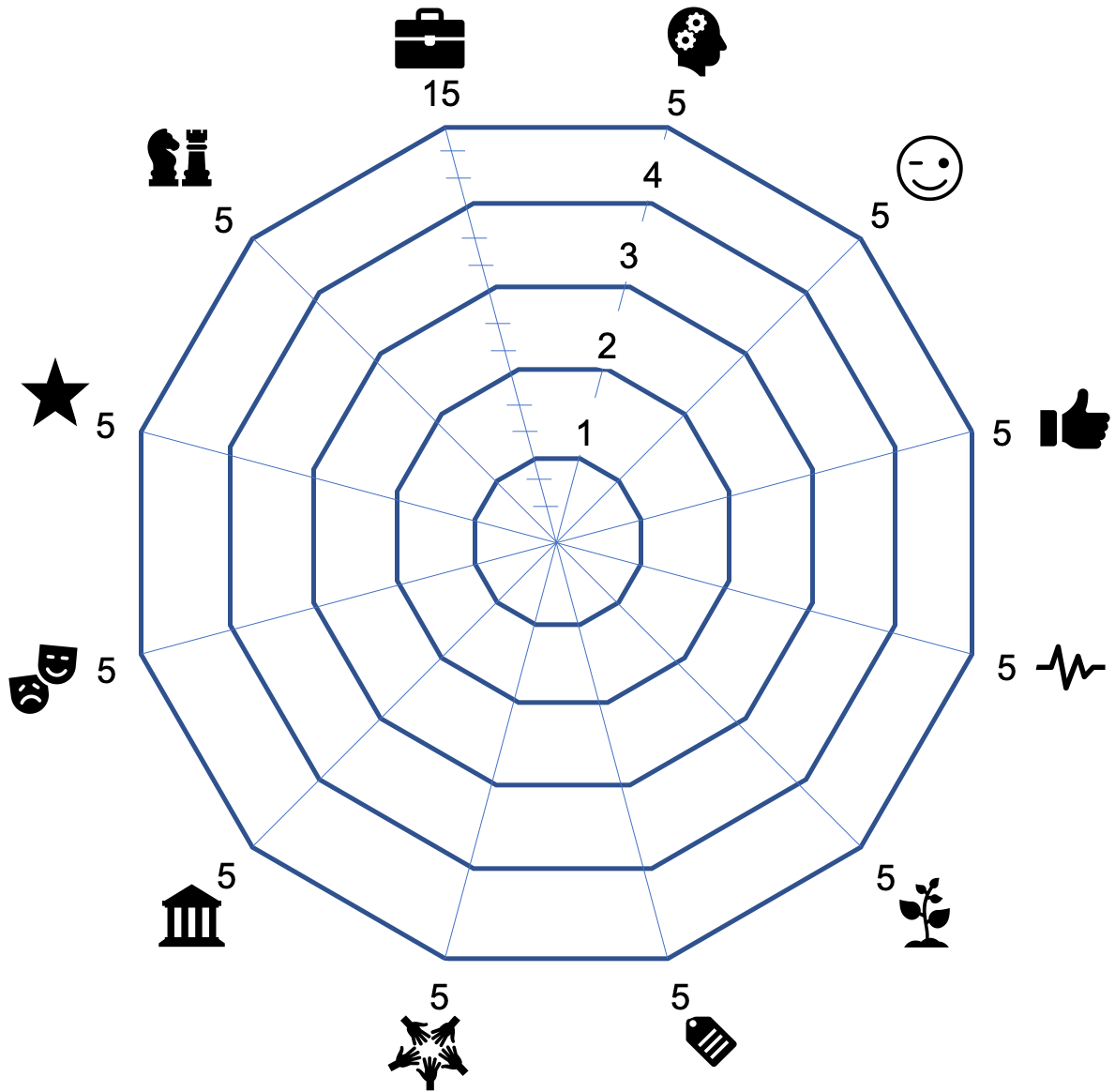 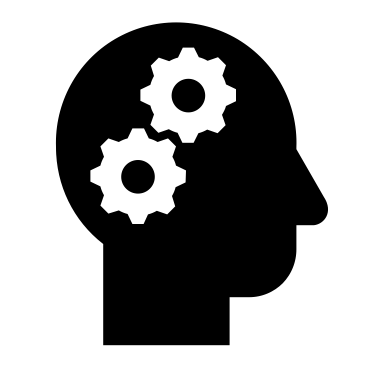 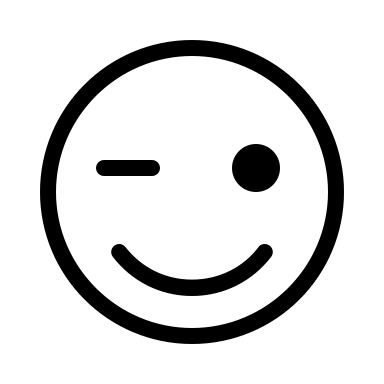 Reconnaître ses propres réalisations et qualités, se féliciterReconnaître ses propres réalisations et qualités, se féliciterS’amuser, jouerS’amuser, jouerÊtre bienveillant·e et patient·e avec soi-mêmeÊtre bienveillant·e et patient·e avec soi-mêmeS’émerveiller, admirer le monde qui nous entoureS’émerveiller, admirer le monde qui nous entoureSe fixer des objectifs motivantsSe fixer des objectifs motivantsTrouver des occasions de se réjouir, partager la joie d’autruiTrouver des occasions de se réjouir, partager la joie d’autruiTrouver ou donner du sens à ce qui nous arriveTrouver ou donner du sens à ce qui nous arriveExprimer sa colère ou sa contrariétéExprimer sa colère ou sa contrariétéÊtre attentif·ve à son vécu intérieur, prendre du temps pour réfléchirÊtre attentif·ve à son vécu intérieur, prendre du temps pour réfléchirS’accorder le droit d’être triste, de pleurerS’accorder le droit d’être triste, de pleurer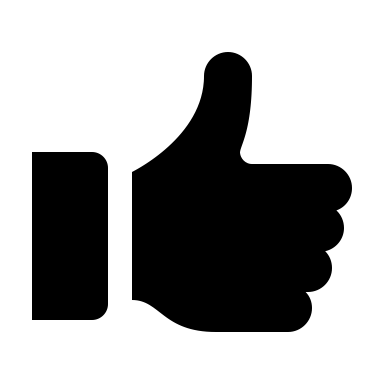 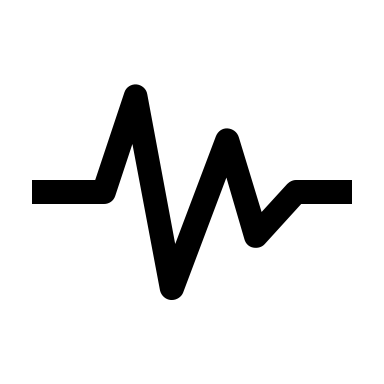 Identifier ses compétencesIdentifier ses compétencesManger régulièrement et sainementManger régulièrement et sainementDévelopper ses compétencesDévelopper ses compétencesPratiquer une activité physique ou sportive agréablePratiquer une activité physique ou sportive agréableUtiliser ses compétencesUtiliser ses compétencesDormir et se reposer suffisammentDormir et se reposer suffisammentFaire reconnaître ses compétencesFaire reconnaître ses compétencesPrendre soin de son corps, de son apparencePrendre soin de son corps, de son apparenceAcquérir de nouvelles compétencesAcquérir de nouvelles compétencesRespirer profondémentRespirer profondément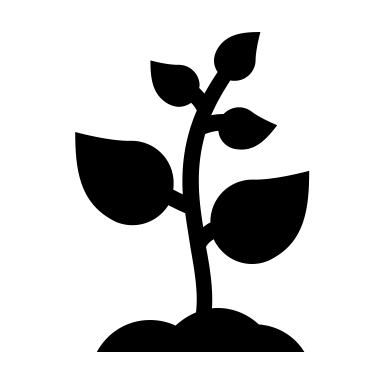 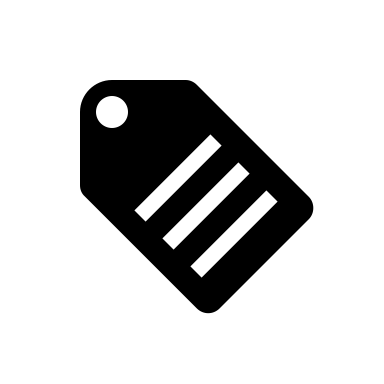 Passer du temps dans la naturePasser du temps dans la naturePasser du temps dans la naturePasser du temps dans la naturePasser du temps dans la natureAménager son environnement de manière agréableAménager son environnement de manière agréableAménager son environnement de manière agréableAménager son environnement de manière agréableAménager son environnement de manière agréableAménager son environnement de manière agréableAménager son environnement de manière agréableAménager son environnement de manière agréablePasser du temps avec des animauxPasser du temps avec des animauxPasser du temps avec des animauxPasser du temps avec des animauxPasser du temps avec des animauxÉconomiser ou dépenser son argent pour se faire plaisirÉconomiser ou dépenser son argent pour se faire plaisirÉconomiser ou dépenser son argent pour se faire plaisirÉconomiser ou dépenser son argent pour se faire plaisirÉconomiser ou dépenser son argent pour se faire plaisirÉconomiser ou dépenser son argent pour se faire plaisirÉconomiser ou dépenser son argent pour se faire plaisirÉconomiser ou dépenser son argent pour se faire plaisirPrendre soin de son jardin, de ses plantesPrendre soin de son jardin, de ses plantesPrendre soin de son jardin, de ses plantesPrendre soin de son jardin, de ses plantesPrendre soin de son jardin, de ses plantesPrendre soin, apprécier certains objetsPrendre soin, apprécier certains objetsPrendre soin, apprécier certains objetsPrendre soin, apprécier certains objetsPrendre soin, apprécier certains objetsPrendre soin, apprécier certains objetsPrendre soin, apprécier certains objetsPrendre soin, apprécier certains objetsContribuer à protéger l’environnementContribuer à protéger l’environnementContribuer à protéger l’environnementContribuer à protéger l’environnementContribuer à protéger l’environnementRevenir vers des lieux ou des objets réconfortantsRevenir vers des lieux ou des objets réconfortantsRevenir vers des lieux ou des objets réconfortantsRevenir vers des lieux ou des objets réconfortantsRevenir vers des lieux ou des objets réconfortantsRevenir vers des lieux ou des objets réconfortantsRevenir vers des lieux ou des objets réconfortantsRevenir vers des lieux ou des objets réconfortantsS’aérer et prendre le soleil régulièrementS’aérer et prendre le soleil régulièrementS’aérer et prendre le soleil régulièrementS’aérer et prendre le soleil régulièrementS’aérer et prendre le soleil régulièrementPrendre les transports pour changer de décorPrendre les transports pour changer de décorPrendre les transports pour changer de décorPrendre les transports pour changer de décorPrendre les transports pour changer de décorPrendre les transports pour changer de décorPrendre les transports pour changer de décorPrendre les transports pour changer de décor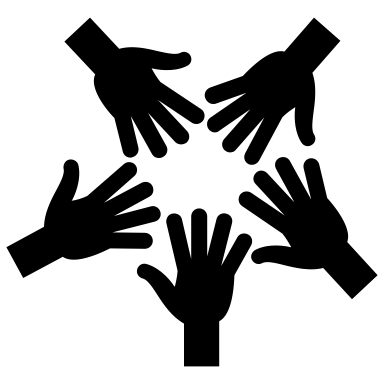 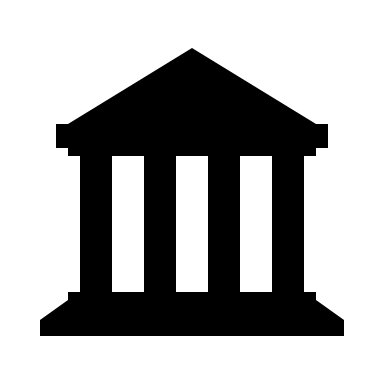 Passer du temps avec des personnes chèresPasser du temps avec des personnes chèresPasser du temps avec des personnes chèresPasser du temps avec des personnes chèresPasser du temps avec des personnes chèresObtenir des soins médicaux lorsque c’est nécessaireObtenir des soins médicaux lorsque c’est nécessaireObtenir des soins médicaux lorsque c’est nécessaireObtenir des soins médicaux lorsque c’est nécessaireObtenir des soins médicaux lorsque c’est nécessaireObtenir des soins médicaux lorsque c’est nécessaireObtenir des soins médicaux lorsque c’est nécessaireObtenir des soins médicaux lorsque c’est nécessaireSe sentir faire partie d’un cercle, d’un groupeSe sentir faire partie d’un cercle, d’un groupeSe sentir faire partie d’un cercle, d’un groupeSe sentir faire partie d’un cercle, d’un groupeSe sentir faire partie d’un cercle, d’un groupeObtenir une aide ou un soutien psychologiqueObtenir une aide ou un soutien psychologiqueObtenir une aide ou un soutien psychologiqueObtenir une aide ou un soutien psychologiqueObtenir une aide ou un soutien psychologiqueObtenir une aide ou un soutien psychologiqueObtenir une aide ou un soutien psychologiqueObtenir une aide ou un soutien psychologiqueRechercher le réconfort et les conseils auprès d’autruiRechercher le réconfort et les conseils auprès d’autruiRechercher le réconfort et les conseils auprès d’autruiRechercher le réconfort et les conseils auprès d’autruiRechercher le réconfort et les conseils auprès d’autruiSe former, apprendre de nouvelles chosesSe former, apprendre de nouvelles chosesSe former, apprendre de nouvelles chosesSe former, apprendre de nouvelles chosesSe former, apprendre de nouvelles chosesSe former, apprendre de nouvelles chosesSe former, apprendre de nouvelles chosesSe former, apprendre de nouvelles chosesRendre service à autrui, se rendre utileRendre service à autrui, se rendre utileRendre service à autrui, se rendre utileRendre service à autrui, se rendre utileRendre service à autrui, se rendre utileFaire respecter/défendre ses droitsFaire respecter/défendre ses droitsFaire respecter/défendre ses droitsFaire respecter/défendre ses droitsFaire respecter/défendre ses droitsFaire respecter/défendre ses droitsFaire respecter/défendre ses droitsFaire respecter/défendre ses droitsTémoigner de son affection à autruiTémoigner de son affection à autruiTémoigner de son affection à autruiTémoigner de son affection à autruiTémoigner de son affection à autruiObtenir une aide matérielle ou financière au besoinObtenir une aide matérielle ou financière au besoinObtenir une aide matérielle ou financière au besoinObtenir une aide matérielle ou financière au besoinObtenir une aide matérielle ou financière au besoinObtenir une aide matérielle ou financière au besoinObtenir une aide matérielle ou financière au besoinObtenir une aide matérielle ou financière au besoin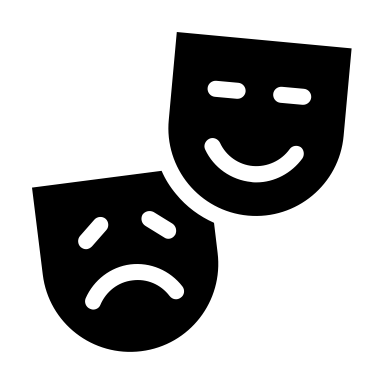 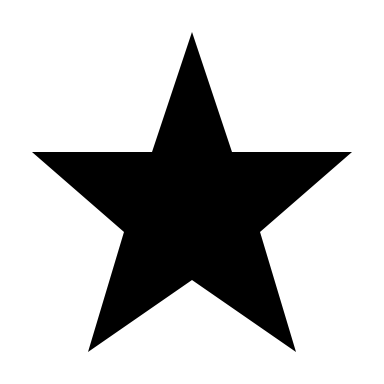 Se plonger dans un bon livre, un magazine ou un journalSe plonger dans un bon livre, un magazine ou un journalSe plonger dans un bon livre, un magazine ou un journalSe plonger dans un bon livre, un magazine ou un journalSe plonger dans un bon livre, un magazine ou un journalSe plonger dans un bon livre, un magazine ou un journalSe plonger dans un bon livre, un magazine ou un journalPrier, méditerPrier, méditerPrier, méditerPrier, méditerPrier, méditerRegarder un bon film, une série ou une pièce de théâtreRegarder un bon film, une série ou une pièce de théâtreRegarder un bon film, une série ou une pièce de théâtreRegarder un bon film, une série ou une pièce de théâtreRegarder un bon film, une série ou une pièce de théâtreRegarder un bon film, une série ou une pièce de théâtreRegarder un bon film, une série ou une pièce de théâtreParticiper à des rituels religieuxParticiper à des rituels religieuxParticiper à des rituels religieuxParticiper à des rituels religieuxParticiper à des rituels religieuxÉcouter un bon morceau de musique ou une émission de radioÉcouter un bon morceau de musique ou une émission de radioÉcouter un bon morceau de musique ou une émission de radioÉcouter un bon morceau de musique ou une émission de radioÉcouter un bon morceau de musique ou une émission de radioÉcouter un bon morceau de musique ou une émission de radioÉcouter un bon morceau de musique ou une émission de radioLire des textes sacrésLire des textes sacrésLire des textes sacrésLire des textes sacrésLire des textes sacrésVisiter un musée, une exposition intéressanteVisiter un musée, une exposition intéressanteVisiter un musée, une exposition intéressanteVisiter un musée, une exposition intéressanteVisiter un musée, une exposition intéressanteVisiter un musée, une exposition intéressanteVisiter un musée, une exposition intéressantePardonner à autruiPardonner à autruiPardonner à autruiPardonner à autruiPardonner à autruiPratiquer une activité artistique ou créative (écriture, musique, art…)Pratiquer une activité artistique ou créative (écriture, musique, art…)Pratiquer une activité artistique ou créative (écriture, musique, art…)Pratiquer une activité artistique ou créative (écriture, musique, art…)Pratiquer une activité artistique ou créative (écriture, musique, art…)Pratiquer une activité artistique ou créative (écriture, musique, art…)Pratiquer une activité artistique ou créative (écriture, musique, art…)Ressentir ou exprimer de la gratitudeRessentir ou exprimer de la gratitudeRessentir ou exprimer de la gratitudeRessentir ou exprimer de la gratitudeRessentir ou exprimer de la gratitude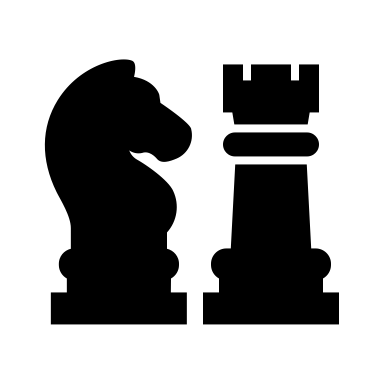 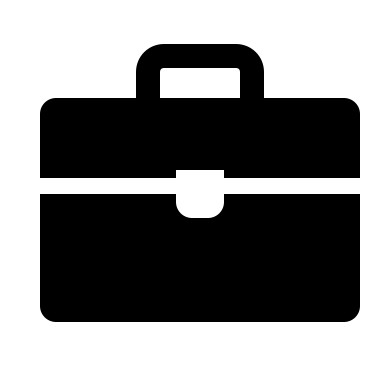 Reconnaître et nommer les difficultés qui se présententReconnaître et nommer les difficultés qui se présententReconnaître et nommer les difficultés qui se présententReconnaître et nommer les difficultés qui se présententReconnaître et nommer les difficultés qui se présententReconnaître et nommer les difficultés qui se présententPasser des moments agréables avec ses collèguesPasser des moments agréables avec ses collèguesPasser des moments agréables avec ses collèguesPasser des moments agréables avec ses collèguesAffronter les difficultés, les combattre activementAffronter les difficultés, les combattre activementAffronter les difficultés, les combattre activementAffronter les difficultés, les combattre activementAffronter les difficultés, les combattre activementAffronter les difficultés, les combattre activementPrendre des pauses pendant sa journée de travailPrendre des pauses pendant sa journée de travailPrendre des pauses pendant sa journée de travailPrendre des pauses pendant sa journée de travailÉlaborer des plans à long terme pour résoudre les difficultésÉlaborer des plans à long terme pour résoudre les difficultésÉlaborer des plans à long terme pour résoudre les difficultésÉlaborer des plans à long terme pour résoudre les difficultésÉlaborer des plans à long terme pour résoudre les difficultésÉlaborer des plans à long terme pour résoudre les difficultésAvoir des échanges constructifs avec ses collègues, supérieursAvoir des échanges constructifs avec ses collègues, supérieursAvoir des échanges constructifs avec ses collègues, supérieursAvoir des échanges constructifs avec ses collègues, supérieursDédramatiser l’importance des difficultés sur sa vieDédramatiser l’importance des difficultés sur sa vieDédramatiser l’importance des difficultés sur sa vieDédramatiser l’importance des difficultés sur sa vieDédramatiser l’importance des difficultés sur sa vieDédramatiser l’importance des difficultés sur sa vieGérer son emploi du temps et ses tâches de manière autonomeGérer son emploi du temps et ses tâches de manière autonomeGérer son emploi du temps et ses tâches de manière autonomeGérer son emploi du temps et ses tâches de manière autonomeRechercher le positif, même au sein des difficultésRechercher le positif, même au sein des difficultésRechercher le positif, même au sein des difficultésRechercher le positif, même au sein des difficultésRechercher le positif, même au sein des difficultésRechercher le positif, même au sein des difficultésRelever des défis professionnels stimulantsRelever des défis professionnels stimulantsRelever des défis professionnels stimulantsRelever des défis professionnels stimulantsVarier ses tâches au cours de la journéeVarier ses tâches au cours de la journéeVarier ses tâches au cours de la journéeDévelopper de nouveaux intérêts professionnelsDévelopper de nouveaux intérêts professionnelsRefuser d’assumer des responsabilités supplémentairesRefuser d’assumer des responsabilités supplémentairesRefuser d’assumer des responsabilités supplémentairesPrendre des vacances, des jours de congésPrendre des vacances, des jours de congésPlacer des limites entre sa vie privée et sa vie professionnellePlacer des limites entre sa vie privée et sa vie professionnellePlacer des limites entre sa vie privée et sa vie professionnelleSe consacrer à une seule tâche pendant un long momentSe consacrer à une seule tâche pendant un long momentS’accorder du temps pour effectuer les petites tâchesS’accorder du temps pour effectuer les petites tâchesS’accorder du temps pour effectuer les petites tâchesPasser une journée sans écrans ou sans téléphonePasser une journée sans écrans ou sans téléphoneRefuser de travailler les week-ends ou les soiréesRefuser de travailler les week-ends ou les soiréesRefuser de travailler les week-ends ou les soiréesObtenir de la supervision, du coaching ou mentoratObtenir de la supervision, du coaching ou mentoratJAMAISJAMAISJAMAISPARFOISPARFOISSOUVENTSOUVENTSOUVENTInstructions1) Trier les activités en fonction de la fréquence à laquelle la personne les accomplit.2) Activités « souvent » pratiquées : sélectionner 3 activités que la personne souhaiterai/pourrait effectuer cette semaine. 3) Activités « parfois » ou « jamais » pratiquées : identifier 3 activités que la personne souhaiterait effectuer plus souvent et comment.Instructions1) Trier les activités en fonction de la fréquence à laquelle la personne les accomplit.2) Activités « souvent » pratiquées : sélectionner 3 activités que la personne souhaiterai/pourrait effectuer cette semaine. 3) Activités « parfois » ou « jamais » pratiquées : identifier 3 activités que la personne souhaiterait effectuer plus souvent et comment.RessourcesRessourcesRessourcesRESILIENZA – Cartes - La résilience en actions -(© S. Rochat, 2020)voir Chapitre 9.3 de l’ « art du conseil en orientation »pour des précisions à ce sujetRESILIENZA – Cartes - La résilience en actions -(© S. Rochat, 2020)voir Chapitre 9.3 de l’ « art du conseil en orientation »pour des précisions à ce sujet Psychologiques Émotionnelles Compétences Biologiques Naturelles Matérielles Sociales Institutionnelles Culturelles Spirituelles Stratégiques Professionnelles Sociales Institutionnelles Culturelles Spirituelles Stratégiques ProfessionnellesRESILIENZA – Cartes - La résilience en actions -(© S. Rochat, 2020)voir Chapitre 9.3 de l’ « art du conseil en orientation »pour des précisions à ce sujetRESILIENZA – Cartes - La résilience en actions -(© S. Rochat, 2020)voir Chapitre 9.3 de l’ « art du conseil en orientation »pour des précisions à ce sujet Psychologiques Émotionnelles Compétences Biologiques Naturelles Matérielles Sociales Institutionnelles Culturelles Spirituelles Stratégiques Professionnelles